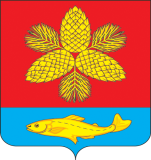 Д У М АШКОТОВСКОГО МУНИЦИПАЛЬНОГО РАЙОНАР Е Ш Е Н И Е     28 февраля 2023 г.                      г. Большой Камень                                           № 277О возбуждении ходатайства о награждении наградой Приморского края - почетным знаком Приморского края «Семейная доблесть» семьи Кожухар Сергея Ивановича и Веры ИвановныВ соответствии с Федеральным законом от 06.10.2003 № 131-ФЗ «Об общих принципах организации местного самоуправления в Российской Федерации», Законом Приморского края от 04.06.2014 № 436-КЗ «О наградах Приморского края», решением Думы № 403 от 26.05.2020 «Об утверждении Порядка возбуждения ходатайств о награждении наградами Приморского края», руководствуясь Уставом Шкотовского муниципального района Приморского края, рассмотрев заявление супругов Кожухар Сергея Ивановича и Веры Ивановны, Дума Шкотовского муниципального районаРЕШИЛА:      1. Возбудить ходатайство о награждении почетным знаком Приморского края «Семейная доблесть Кожухар Сергея Ивановича и Веры Ивановны, создавших социально ответственную семью, основанную на взаимной любви, заботе и уважении друг к другу, достойно воспитавших детей и подающих пример в укреплении традиционных семейных ценностей, в связи с наступлением юбилейной даты регистрации бракам 15.07.1972 года  (50-летия)       2. Настоящее решение вступает в силу со дня его принятия.      3 Контроль за исполнением настоящего решения возложить на постоянную комиссию Думы по социально-экономическому развитию, экологии и природным ресурсам (Амехин).Председатель ДумыШкотовского муниципального района                                                  Ю.И. Нечипуренко